
MA PROGRAM IN ART HISTORYSummer Plan NAME: TITLE OF PRACTICUM PROJECT: COMMITTEE (list primary advisor first): PROJECTED LENGTH: MONTH-TO-MONTH PLANHOW DO YOU INTEND TO COMMUNICATE WITH YOUR ADVISOR(S) DURING THE SUMMER? PLEASE BE AS SPECIFIC AS POSSIBLE	__________________________________		____________________________Signature of MA candidate				Signature of Primary Advisor								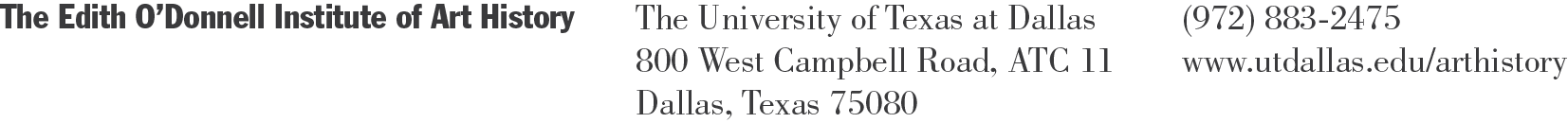 MONTHGOALSTEPS TOWARDS ACHIEVEING GOAL(S)JUNEJULYAUGUST